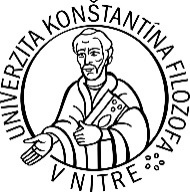 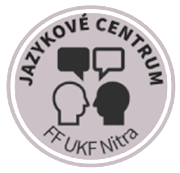 Jazykové centrumFilozofickej fakulty Univerzity Konštantína Filozofa v Nitre Hodžova 1, 949 74  Nitra         037/6408460           jcentrum@ukf.skVážené kolegyne, vážení kolegovia!Dovoľujeme si Vás srdečne pozvať na medzinárodnú dištančnú vedeckú konferenciuOdborný cudzí jazyk vo firemnej, inštitucionálnej aakademickej praxiKonferencia je tematicky zameraná na problematiku implementácie potrieb podnikateľskej sféry, firemnej jazykovej kultúry a inštitucionálnej praxe do výučby odborného cudzieho jazyka.Tematické zameranie: výučba odborného cudzieho jazyka na stredných odborných školáchvýučba odborného cudzieho jazyka na VŠ a univerzitáchštandardizované testovanie jazykových zručnostíinovácia kurikúl a učebných textov na výučbu odborného cudzieho jazykaimplementácia inovácií výučby odborného cudzieho jazyka v odbornej príprave na stredných odborných školách a univerzitách v systéme duálneho vzdelávaniaodborný cudzí jazyk vo firemnej, inštitucionálnej a odbornej praxiodborná jazyková príprava cudzincov – imigrantov, zahraničných pracovníkov – v jazyku prijímacej krajiny, napr. slovenský jazyk pre cudzincov prichádzajúcich na Slovensko, atď. Konferencia sa uskutoční v rámci riešenia projektu KEGA 005UKF-4/2019 Inovácia jazykovej prípravy v kontexte duálneho a celoživotného vzdelávania v súlade so špecifickými potrebami regiónu na pracovisku Jazykové centrum, FF UKF v Nitre.Radi uvítame príspevky všetkých, ktorí sa špecializujú v danej oblasti.Vedecký garant: 		Prof. PaedDr. Elena Zelenická, PhD.Organizačný výbor:  	PaedDr. Pavol Burcl, PhD.				Mgr. Oľga Csalová, PhD.Mgr. Zuzana Kozárová, PhD.				Mgr. Renáta Pavlová, PhD.Konferenčný poplatok: bez poplatkuDôležité termíny:			do 30.06.2020 – zaslanie textu príspevku			do 31.08.2020 – potvrdenie prijatia príspevku			do 15.10.2020 – recenzné konaniedecember – publikácia príspevkovPríspevky budú publikované vo vedeckom zborníku, ktorý bude dostupný v knižnej a elektronickej forme. Príspevky do zborníka prosíme upraviť podľa nižšie uvedených pokynov a zaslať v elektronickej forme (formát MS Word, prípona RTF, názov – Priezvisko_príspevok) najneskôr do 30. 06. 2020 na adresu jcentrum@ukf.skPríspevky budú publikované v autorskej redakcii – za jazykovú i obsahovú úroveň zodpovedajú autori.Jazyk príspevkov: slovenský, český, anglický, ruský, nemeckýVedecký zborník bude recenzovaný.Pokyny k písaniu príspevkovJazyk: slovenský, český, anglický, ruský, nemecký.Rozsah príspevku: 4 - 8 normostrán (max. 14 500 znakov), vrátane celého textu, tabuliek, zoznamu literatúry, adresy autorov, cudzojazyčného abstraktu a názvu príspevku. Vzhľad stránky: for.: A4, okraje: všetky 2,5; riadkovanie: 1,0; font: Times New Roman 12;Neformátovať typy písma (celý text vo formáte Normal)!!!Názov príspevku (nie kapitálkami)Písať od ľavého okraja, veľkosť písma 14b, bold, slová nedeliť, bez bodky.Názov príspevku v anglickom jazykuPísať od ľavého okraja, veľkosť písma 14b, bold, slová nedeliť, bez bodky.Autor(i)	Meno, priezvisko – neskracovane písať od ľavého okraja bez titulov, veľkosť písma 12b. Ďalších autorov písať cez pomlčku.PracoviskoNeskracovane písať od ľavého okraja, veľkosť písma 12b. Abstrakt v jazyku textuRozsah 5-10 riadkov – vystihuje odbornú stránku príspevku (metódy, prostriedky, výsledky). Písať bez odstavcov od ľavého okraja, italic, 10 b.Abstrakt v anglickom jazykuRozsah 5-10 riadkov – vystihuje odbornú stránku príspevku (metódy, prostriedky, výsledky). Písať bez odstavcov od ľavého okraja, italic, 10 b.Kľúčové slová5 kľúčových slov, italic, 10 b.Key words5 kľúčových slov, italic, 10 b.1 Nadpisy kapitolNadpisy kapitol písať tučným písmom od ľavého okraja, za poradovým číslom decimálneho triedenia bez bodky a s medzerou, veľkosť písma 12b., bold2 Text	– veľkosť písma: 12b; automatické zalamovanie riadkov; Odstavce neodsadzovať. Na konci riadkov slová nerozdeľovať! Pre zdôraznenie používať bold (písmená neodsadzovať), pre príklady a dlhšie citácie – kurzívu. Pri odkazoch na literatúru v texte používajte metódu (autor, rok, strana). Na príslušnom mieste v texte sa uvedie priezvisko autora, rok vydania a strany citácie v okrúhlych zátvorkách. (Katuščák, 2005, 24-25). Citácie musia zodpovedať zoznamu použitej literatúry.Tabuľky, obrazy, grafy, schémy vytvorené editorom zaradiť do textu. Písmo v tabuľkách s veľkosťou 10b. Obrázky a grafy okrem zaradenia do textu je potrebné zaslať i ako samostatné súbory vo formáte JPG. LiteratúraLiteratúru radiť abecedne. Pri každom prameni uviesť základné bibliografické údaje (autor, rok, názov, zdroj v zborníku, miesto vydania, vydavateľ, počet strán, resp. strany, ISBN).Vzor : 	Monografia: MIKO, František. 1970. Text a štýl. Bratislava : Smena. 154 s. ISBN 978-80-85343-59-7.Článok zo zborníka: ZELENICKÁ, Elena. 2012. Jazyk – jav kultúrny a spoločenský. In: Jazyk – kultúra – spoločnosť (vzájomné súvislosti): vedecký zborník. Nitra: UKF, s. 7–10. ISBN 978-80-558-0117-9.Časopisecký článok: NEKVAPIL, Jaroslav. 2010. Etnometodologické inspirace. Sociologický časopis.  roč. 46, č. 4, s. 497–680. ISSN 0038-0288.Článok z internetu:  WAGNEROVÁ, Elena. 2001. Eurospeak – Fighting the Disease. In Cultivate Interactive.  [online]. 2001, č. 4 [cit. 2014-09-02]. Dostupné na internete:  <http://www.cultivate-int.org/issue4/eurospeak/>.Názov príspevku Názov príspevku v angličtineAutor – autor – autorPracoviskoAbstrakt (v jazyku príspevku)italic italic italic italicitalicitalicitalic italic italic italic italicitalicitalicitalic italic italic italic italic italic italic italicitalicitalicitalicitalicitalicitalicitalic italic italic italic italicitalicitalicitalic italic italic italic italic italic italic italicitalicitalicitalicitalicitalicitalicitalic italic italic italic italicitalicitalicitalic italic italic italic italic italic italic italicitalicitalicitalicitalicitalicitalicitalicitalic italic italic italicitalicitalicitalic italic italic italic italicitalicitalicitalicAbstract (v anglickom jazyku)italic italic italic italicitalicitalicitalic italic italic italic italicitalicitalicitalic italic italic italic italic italic italic italicitalicitalicitalicitalicitalicitalicitalic italic italic italic italicitalicitalicitalic italic italic italic italic italic italic italicitalicitalicitalicitalicitalicitalicitalic italic italic italic italicitalicitalicitalic italic italic italic italic italic italic italicitalicitalicitalicitalicitalicitalicitalicitalic italic italic italicitalicitalicitalic italic italic italic italicitalicitalicitalicKľúčové slová (v jazyku príspevku, max. 5)italic, italic, italic italic, italicKey words (v anglickom jazyku, max. 5)italic, italic, italic italic, italicNadpisy kapitolyText text text text text text text text text text text text text text text text text text text text text text text text text text text text text text text text text text text text text text text text text text text text text text text text text text text text text text text text text text text text text text text text text text text text text text text text text text.Text text text text text text text text text text text text text text text text text text text text text text text text text text text text text text text text text text text text text text text text text text text text text text text text text text text.LiteratúraMIKO, František. 1970. Text a štýl. Bratislava : Smena. 154 s. ISBN 978-80-85343-59-7.ZELENICKÁ, Elena. 2012. Jazyk – jav kultúrny a spoločenský. In: Jazyk – kultúra – spoločnosť (vzájomné súvislosti): vedecký zborník. Nitra: UKF, s. 7–10. ISBN 978-80-558-0117-9.NEKVAPIL, Jaroslav. 2010. Etnometodologické inspirace. Sociologický časopis. roč. 46, č. 4, s. 497–680. ISSN 0038-0288.WAGNEROVÁ, Elena. 2001. Eurospeak – Fighting the Disease. In Cultivate Interactive.  [online]. č. 4 [cit. 2014-09-02]. Dostupné na internete:  <http://www.cultivate-int.org/issue4/eurospeak/>.